السيرة المهنية والعلمية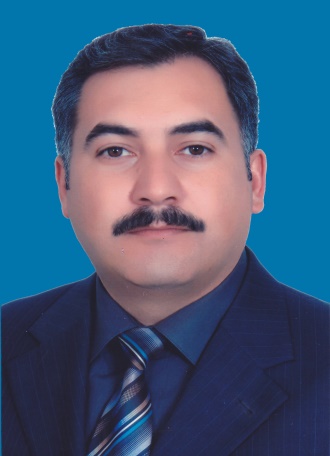 الاسم الثلاثي:  د.لقمان ادريس محمود الراوي
البيانات الشخصية: 
الجنسية: --------العراقية------------- تاريخ الميلاد: ------ 1971---------
العنوان: ---كركوك- حي الرشيد------------------------------------. البريد الالكتروني:                        luqman@uokirkuk.edu.iq  

المؤهلات العلمية: -دكتوراه علوم الكيمياء-البوليميرات/ جامعة العلوم الماليزية/العلوم الكيميائية-2016
ماجستير علوم الكيمياء-الكيمياء الفيزياوية/البوليميرات / جامعة الموصل/كلية العلوم-قسم الكيمياء-1997بكلوريوس علوم الكيمياء/ جامعة الموصل/كلية العلوم-قسم الكيمياء-1993
اللقب العلمي: مدرس
الخبرة العملية: التدريس كعضو الهيئة التدريسية في:المعهد العالي لاعداد المعلمين الزهراء/ليبيا (1997-2002)كلية العلوم – جامعة كركوك/العراق (2002-الان)كلية الصيدلة – جامعة كركوك/العراق (2002-الان)الادارية:-رئيس قسم الكيمياء-المعهد العالي لاعداد المعلمين الزهراء/ليبيا (1997-2002)مدير الشؤون العلمية والبعثات والعلاقات الثقافية/رئاسة جامعة كركوك/العراق (2003-2009)معاون العميد للشؤون العلمية/كلية الصيدلة – جامعة كركوك/العراق (2019-الان)التدريب:  -2005: Training course for Technical staff in 18 National Universities on The Project of   Establishment of Internet Rooms in Soul -Korea.-2005: Training course on Laboratory device, University of Science and Technology –TUM- Munich – Germany. -2012: Chemical Safety and Security Officer Training, which was conducted by Institute Kimia Malaysia.   -  حضروا ورش عمل ودورات لتطوير المهارات العملية والمهنية في التقنيات التحليلية مثل (NMR ، FTIR ، GPC ، GC-MS ، UV-Vis ، CHNS ، TEM ، SEM ، اختبار ميكانيكي ، TGA و DSC) في جامعة العلوم الماليزية/2010-2016البحوث المنشورة:1- (Use of Struktol as a Compatibilizer for SMR L / EPDM Blends: Cure Characteristics and Physical Properties)/ Green Design and Manufacture: Advanced and Emerging Applications. AIP Publishing (2018).2- Cure Characteristics and Physical Properties of SMR L/EPDM Blends: Effects of Blend Ratios. Institute of Physics Publishing -IOP SCIENCE (2018).
3- Recycled Natural Rubber Latex Gloves Filled CR Rubber: The Effects of Filler Size and loading. Institute of Physics Publishing -IOP SCIENCE(2018).4- Tensile and morphology properties of PLA/MMT-TiO2 bionanocomposites. Defect and Diffusion Forum(2019).5- PLA/MMT-TiO2 Bionanocomposites: Chemical Structure and Surface Wettability. Defect and Diffusion Forum (2019).6-Soil Characterization: An Indicator of Soil Pollution and Base for Soil Restoration. Int. J. Econ. Environ. Geol(2019).7- Synthesis and Biological Evaluation of Three New Chitosan Schiff Base Derivatives. ACS Omega. Journal of Applied and Emerging Sciences (2019)8-Synthesis and Characterization of Lead Free Calcium Bismuth Titanate (Ca0.25Bi0.5 TiO3)Piezoelectric Ceramics. (2020)9-Assessment of Some Heavy Metals in Selected Vegetables, Fruits and their Respective Soil. DOI: https://doi.org/10.36785/BUITEMS.JAES.376 (2020)10- Analysis of Toxic Heavy Metal Content of the Most Widely Consumed Fruits. Journal of Physical Science (2020)المشاركات والمؤتمرات في المجتمع الاكاديمي:1- 2013-2014: Have participated in K2M (Malaysian carnival of chemistry) for 2 years. I was in charge of “Chemistry of Polymeric Materials” booth.2-(Study of the Uptake of Water and Organic Compouds by Chitosan-ENR25 Biocomposites)4th International Conference for Young Chemists (4 ICYC) 30th January to 1st February 2013, City Bayview Hotel, Penang, Malaysia.3-(Use of Struktol as a Compatibilizer for SMR L / EPDM Blends: Cure Characteristics and Physical Properties)/ Green Design and Manufacture: Advanced and Emerging Applications (2018).4- (Recycled Natural Rubbe Latex Gloves Filled CR Rubber: The Effects of Filler Size and loading) 1ST International Conference on Materials Engineering & Science (IConMEAS 2018)Istanbul, Turkey, 08-09 August 2018.5- (Cure Characteristics and Physical Properties of SMR L/ EPDM Blends: Effects of Blend Ratios) 1ST International Conference on Materials Engineering & Science (IConMEAS 2018)Istanbul, Turkey, 08-09 August 2018.